Visit Corbridge Membership 2024CommunicationPlease note the preferred method of communication is email. We will contact you about open meetings, events and other issues of interest.In completing this form, you are assumed to have given permission for Visit Corbridge to hold your details under data protection legislation.£60 Annual Fee payment detailsBACS: transfer to Visit Corbridge:Account 03194337 at Barclays, Sort Code 20-83-73 with reference as the name of your business / organisation.  An email confirming receipt of your fee will be sent as soon as the fee is shown in the Visit Corbridge account.Also please return this completed form to: Ceri Armstrong, Purple Hound, Market Place, Corbridge, NE45 5AW. Or via email to: ceri@purplehound.co.uk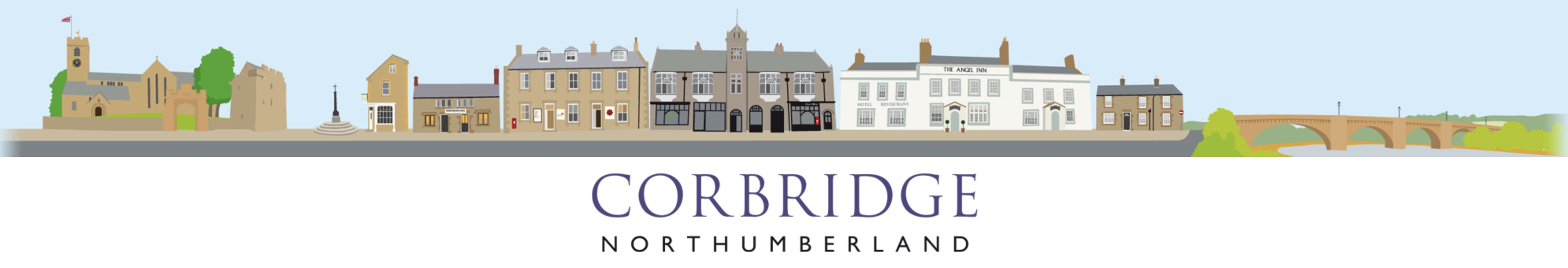 Name of business / organisationContact name Position in business / organisationAddress with postcodeOpening hours where appropriateEmail contact addressType of business / organisationIs your business dog friendly?Web site URLFacebookMore on Pg 2…InstagramTwitterSignatureDate